Variable cuantitativaHablamos de variables cuantitativas cuando el valor de la variable  está expresado por números, es decir, el peso de una persona, su estatura, su edad, etc...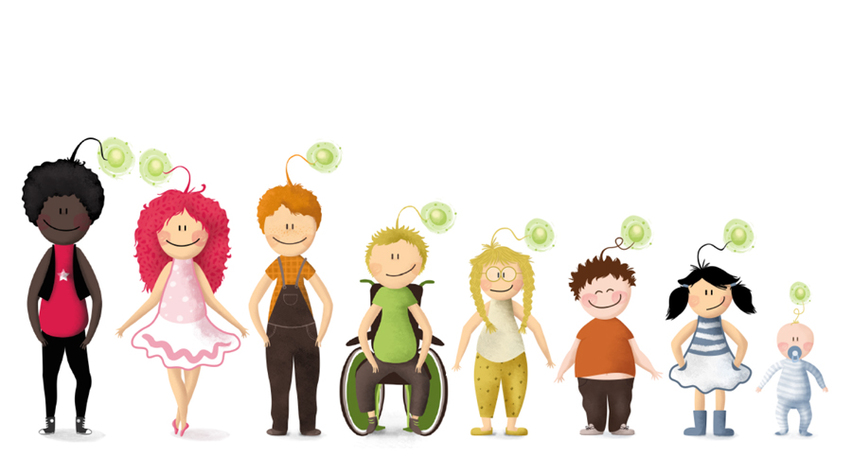    Maikel       Lola       Javier    Roberto    Claudia    Antonio    Lucía      JonásComo podemos observar, la edad y la altura son variables que adoptan un valor numérico por lo tanto cuando queremos estudiar la edad y la altura de un grupo de personas estamos estudiando variables cuantitativas. Nombre Edad Altura Maikel 15 140 Lola 13 115 Javier 12 120 Roberto 10 95 Claudia 9 90 Antonio 8 85 Lucía 6 82 Jonás 3 40